المملكة العربية السعودية   وزارة التعليم  المتوسطة السادسة تطوير بالطائف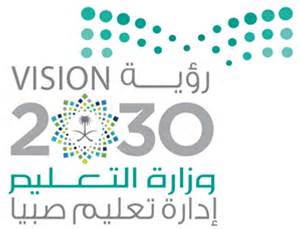 Kingdom of Saudi ArabiaMinistry of education	                 	6 intermediate School   الرؤية:ـ  إعداد طالبات  ملتزمات بالقيم في  بيئة تعليمية محفزة ومشاركة مجتمعية هادفةالرسالة: ـ مدرسة رائدة في جودة التعليم والتعلم في بيئة جاذبةالرسالة: ـ مدرسة رائدة في جودة التعليم والتعلم في بيئة جاذبةالقيم:ـ الرقابة– التميز- المبادرة –الشراكةالفعاليةالموضوعالأهداف العامةمدة التنفيذزمن التنفيذالمنفذاتالمستفيداتالمتطلباتاسبوع الفضاء العالميالقمر بوابة النجومابراز مساهمات علوم وتكنولوجيا الفضاء في تحسين وضع الانسان ترسيخاً للاعتزاز بالدين والتأمل في ملكوت اللهتنمية الثقافة العلمية لدى الطالبات أهمية تفاعل الانسان مع الكونالابحار في عالم الفضاء والتعرف على اسراره أسبوعمن  1 -2-1441 هـإلى  16-2 -1441هـالنادي العلميجميع منسوبات المدرسةبروجكترشاشة عرضمستلزمات مكتبية مناسبة